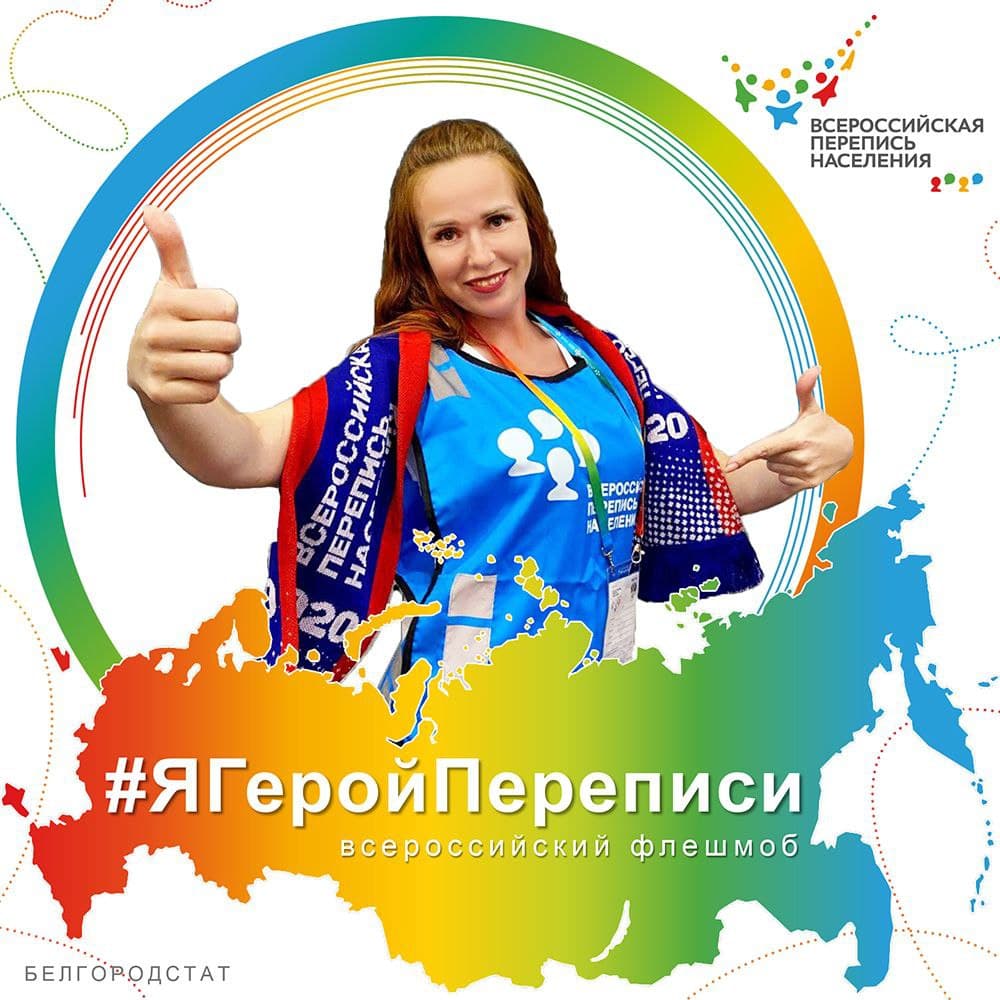 Присоединяйтесь к флешмобу «Я герой переписи» и впишите себя в историю Всероссийской переписи населения!Приглашаем всех переписчиков Белгородской области принять участие в акции по созданию архива мультимедийных материалов о Всероссийской переписи населения:сделайте яркое и интересное селфи в экипировке с эмблемой переписи, либо надписью «Росстат»;опубликуйте снимок на личной странице в социальной сети (ВКонтакте, Instagram и других);поставьте хештеги #ЯГеройПереписи и #Белгородстат;обозначьте территорию (регион и населённый пункт), где была сделана фотография. Аккаунт должен быть открыт для всех пользователей.#ЯГеройПереписи #ВПН2020 #переписьнаселения #переписчик #перепись #Росстат #Белгородстат